Уважаемые коллеги!Во исполнение постановления Правительства Ярославской области от 15.02.2019 № 104-п «Об утверждении областной целевой программы «Повышение финансовой грамотности в Ярославской области» на 2019-2023 годы и распоряжения Губернатора Ярославской области от 17.10.2018 года № 446-р просим до 13 января 2021 года направить информацию за 2020 год согласно прилагаемой форме на электронную почту ivanovaus@yarregion.ru, тел. (4852) 40-08-64.Приложение: на 1л. в 1 экз. (4852) 40-08-64ПриложениеИнформация за IV квартал 2020 года(октябрь, ноябрь, декабрь)Некоузский муниципальный район/городской округМОУ Воскресенская СОШ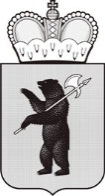 ДЕПАРТАМЕНТ ОБРАЗОВАНИЯЯРОСЛАВСКОЙ ОБЛАСТИСоветская ул., д. . Ярославль, 150000Телефон (4852) 40-18-95Факс (4852) 72-83-81e-mail: dobr@yarregion.ruhttp://yarregion.ru/depts/dobrОКПО 00097608, ОГРН 1027600681195,ИНН / КПП 7604037302 / 760401001__________________№______________На №           от           Руководителям органов местного самоуправления, осуществляющих управление в сфере образованияО предоставлении информации по финансовой грамотностиС.В. Астафьева№п/пНаименование мероприятия из областной целевой программыЕдиницы измеренияРезультат за IV кварталИтого за 2020 год1Количество образовательных организаций, проводящих мероприятия и /или реализующих программы по повышению финансовой грамотностиКоличество образовательных организаций (указать конкретные образовательные организации)1121.3. Количество преподавателей разных уровней, прошедших подготовку и/или повышение квалификации по программам повышения финансовой грамотности (включая семинары, вебинары, лекции, курсы с подтверждением сертификатом)Количество преподавателей, прошедших подготовку и/или повышение квалификации, человек (указать конкретные образовательные организации)1132.1. Введение курса «Основы финансовой грамотности» (включая дошкольные образовательные организации, общеобразовательные организации)Количество курсов (указать конкретные образовательные организации, в которых введен курс)2242.2. Охват обучающихся дошкольных образовательных организаций, общеобразовательных организаций, профессиональных образовательных организаций мероприятиями и/или программами по повышению финансовой грамотностиКоличество обучающихся, охваченных мероприятиями, человек424253.9. Организация мероприятий по повышению финансовой грамотности населения Ярославской области (семинаров, «круглых столов», вебинаров, деловых игр,  лекций, уроков, финансовых викторин, тестов, стендов, дней «Открытых дверей», презентаций, выездов, встреч и др.)Количество организованных мероприятий00